Биполярный высоковольтный источник питания UltraVolt с прецизионным развязанным выходом.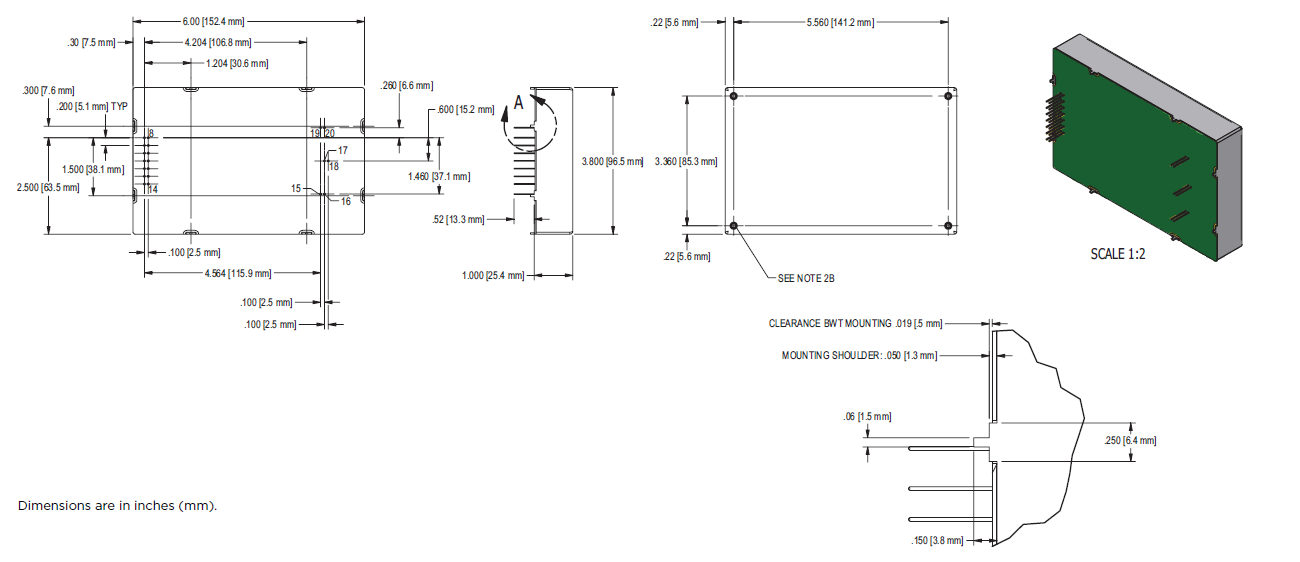 Опции1FLHV24-BP15|_______________________Напряжение      |____________________Модель	|________________Вход	     |______________Полярность	           |___________МощностьНовые свойстваТиповые применения- Надежная изоляция выхода источника от входа- Высокая стабильность выходного напряжения (<0,5%) при изменении нагрузки от холостого хода до номинала- Точное измерение (±2.0%) тока и напряжения на выходе источника- Отсутствие различий между модулями одного номинала- Не требуется предварительная нагрузка; напряжение на выходе не превысит 101% от номинального при соответствующих входных условиях- Уменьшенный потребляемый ток при холостом ходе / полной нагрузке- Многофункциональный интерфейс- Выходное напряжение управляется входным- Стандартный вход включения-выключения- Электростатические зажимы- Усилители для электронных каналов- Фотоумножители- Управление потоками частиц- Генераторы импульсовПараметрыПараметрыВходВходНапряжение24В ±5%ТокВходной ток в выключенном режиме <250мАТокВходной ток при холостом ходе <350мАТокВходной ток при номинальной нагрузке <1АЗащитаЗащита от обратного напряжения по входу обеспечивается диодомВыходВыходНапряжение1кВ, 2кВ, 4кВ, 6кВ, при 15ВтМощностьОт 0 до 15Вт. Диапазон регулирования напряженияОт 10% до 100%ИзоляцияВходная земля от центрального вывода на выходе: ±5кВИзоляция150Мом, 600пФ, 200Мом на моделях с напряжением 6кВРегулирование нагрузки≤0,1% на выходных клеммахТочность шкалы напряжения<±1%Точность шкалы тока<±2%Точность шкалы токаСтандартная линейность:  <±1% + 10мВРабота без нагрузкиНапряжение не превысит 101% от номинального при нормальных условиях вводаПульсации<±0,05% между импульсамиСтабильность<±0,5% в течение 8 часов работы после 30 минутного прогреваТемпературный коэффициент<±50 ppm на градус.Окружающая средаОкружающая средаРабочая температураОт -45 до +65оСТемпература храненияОт -55 до +105оСВлажностьОт 0 до 95%, без конденсацииУсловия поставкиБез возвратаУправление и контрольУправление и контрольУправление напряжениемОт +1 до +10В = от 10 до 100%±1% полной шкалы номинального выходного напряженияУправление напряжениемПримечание: модуль требует минимального выходного напряжения для нормальной работыВключение/выключениеВыключено: ТТЛ 0 или земляВключение/выключениеВключено: ТТЛ 1 или напряжение до +32ВВключение/выключениеНе подключено: по умолчанию выключеноДатчик выходного напряженияОт 0 до +10В = от 0 до 100%±1% полной шкалы; измеряется напряжение между высоковольтными выводами + и -Задание предела выходного токаОт 0 до +10В = от 0 до 100% ±2% полной шкалы выходного токаДатчик выходного токаОт 0 до +10В = от 0 до 100%±2% полной шкалы;Физические параметрыФизические параметрыРазмеры (WxHxD)См. рис.Вес (приблизительно)825,5гКонструкцияЗаполненный эпоксидной смолой луженый стальной корпусВыводыПозолоченные 0,64см2ВыводФункцияВыводФункция1Земля питания9Вход питания2Вход питания10Вывод датчика тока3Вывод датчика напряжения11Индикатор режима тока4Вывод включения12Индикатор режима напряжения5Цифровая земля13Вывод для задания уровня выходного тока6Вывод управления14Вывод измерителя напряжения7+10В опорное напряжение15,16- высоковольтный вывод8Земля питания17,18Высоковольтная средняя точка19,20+ высоковольтный выводИнформация для заказаИнформация для заказаИнформация для заказаТип1кВ на выходе1FLHVТип2кВ на выходе2FLHVТип4кВ на выходе4FLHVТип6кВ на выходе6FLHVВход24В24ПолярностьБиполярный выходBPМощность15Вт на выходе15WОпцииТемпературный коэффициент-25ppm